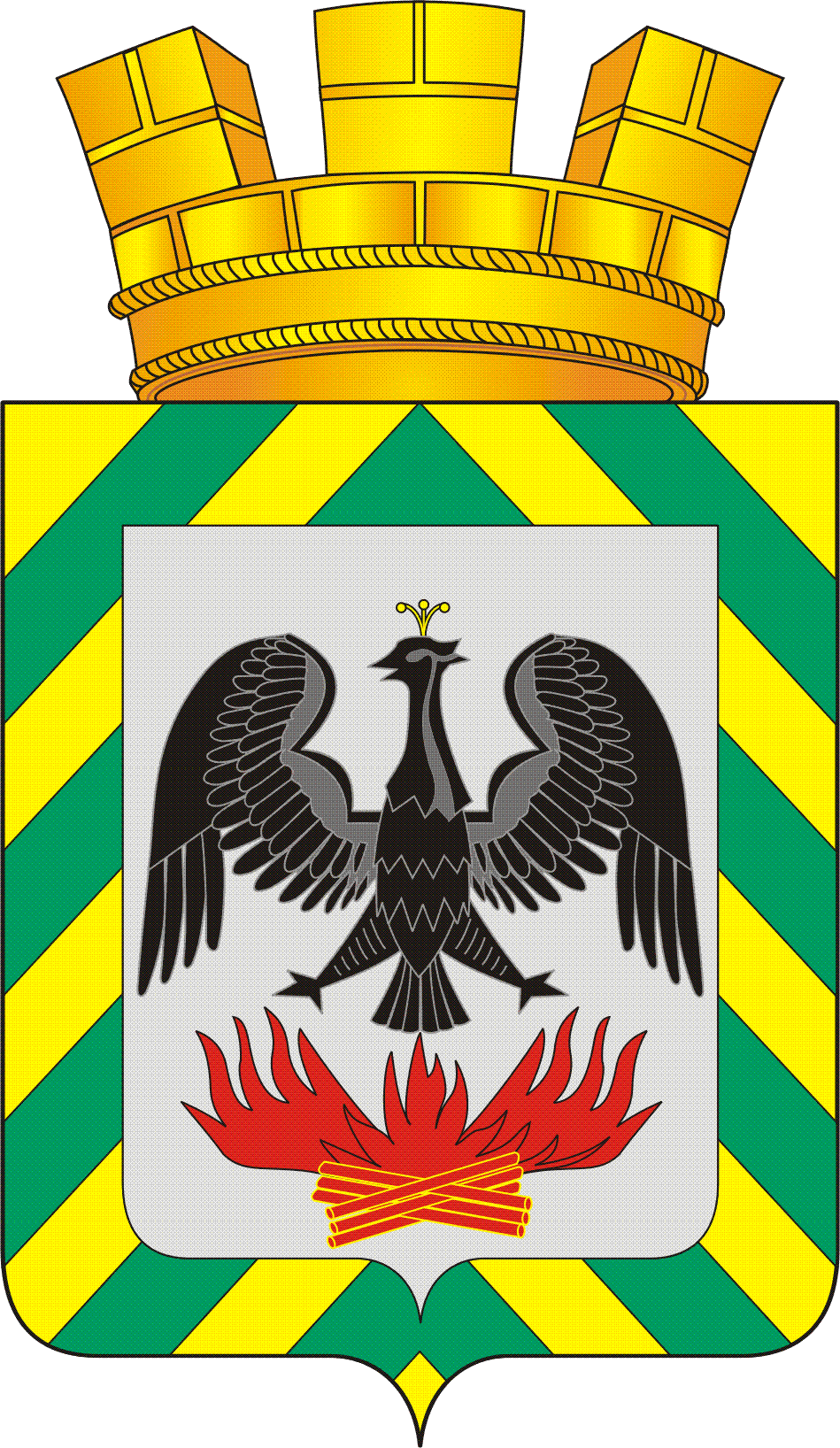 ГЛАВАГОРОДСКОГО ПОСЕЛЕНИЯ ВИДНОЕЛЕНИНСКОГО МУНИЦИПАЛЬНОГО РАЙОНАМОСКОВСКОЙ ОБЛАСТИПОСТАНОВЛЕНИЕО порядке установления особого противопожарного режима в детских оздоровительных организациях и СНТ, граничащих с лесными участками На основании Федерального закона от 21 декабря 1994 № 69-ФЗ «О пожарной безопасности» и Федерального закона от 30.10.2003 № 131 «Об общих принципах организации местного самоуправления в Российской Федерации», п. 17 Правил противопожарного режима в Российской Федерации, утвержденных постановлением Правительства Российской Федерации от 25.04.2012 № 390 «О противопожарном режиме» и, в целях недопущения пожаров в детских оздоровительных организациях и садоводческих, огороднических, дачных некоммерческих объединений граждан на территории городского поселения Видное Ленинского муниципального района Московской области, ПОСТАНОВЛЯЮ: 1. Утвердить:1.1. Порядок установления особого противопожарного режима в детских оздоровительных организациях и СНТ, граничащих с лесными участками на территории городского поселения Видное Ленинского муниципального района Московской области (приложение № 1).1.2. Перечень оснований для установления особого противопожарного режима на территории городского поселения Видное Ленинского муниципального района (приложение № 2).1.3. Перечень дополнительных требований пожарной безопасности, действующих в период особого противопожарного режима на территории городского поселения Видное Ленинского муниципального района (приложение  № 3).2. Настоящее постановление опубликовать в газете «Видновские вести» и разместить на официальном сайте администрации городского поселения Видное Ленинского муниципального района. 3.  Контроль за исполнением настоящего постановления возложить на первого заместителя главы администрации городского поселения Видное Ленинского муниципального района Ф.И. Шилова.Глава городского поселения Видное                                                                                            М.И. Шамаилов                                                                  Согласовано:Фамилия, имя, отчество		Личная подпись, дата			Примечание Степина С.БШумихина М.Ю..Разослать: в дело – 1 экз., организационно-правовой сектор.                                                                                                                                                     Приложение № 1                                                                                                                                                      к  постановлению главы                                                                                                                                                     городского поселения Видное                                                                                                                                                     от __________№_______Порядокустановления особого противопожарного режима на территории городского поселения Видное Ленинского муниципального района Московской области1. Настоящий Порядок установления особого противопожарного режима на территории городского поселения Видное Ленинского муниципального района Московской области действует в соответствии с Федеральным законом от 21 декабря 1994 года № 69-ФЗ «О пожарной безопасности», Федеральным законом от 30.10.2003 № 131 «Об общих принципах организации местного самоуправления в Российской Федерации», п. 17 Правил противопожарного режима в Российской Федерации, утвержденных постановлением Правительства Российской Федерации от 25.04.2012 № 390 «О противопожарном режиме.2. Противопожарный режим - правила поведения людей, порядок организации производства и (или) содержания помещений (территорий), обеспечивающие предупреждение нарушений требований пожарной безопасности и тушение пожаров.3. В случае повышения пожарной опасности глава городского поселения Видное Ленинского муниципального района Московской области своим постановлением устанавливает в детских оздоровительных организациях и СНТ, граничащих с лесными участками особый противопожарный режим. Постановление об установлении особого противопожарного режима является обязательным для исполнения предприятиями, организациями, учреждениями.  4. На период действия особого противопожарного режима в детских оздоровительных организациях и СНТ, граничащих с лесными участками устанавливаются дополнительные требования пожарной безопасности, предусмотренные техническими регламентами и стандартами, нормами пожарной безопасности, правилами пожарной безопасности, инструкциями и иными документами, содержащими соответственно обязательные и рекомендательные требования пожарной безопасности.5. В рамках обеспечения особого противопожарного режима в детских оздоровительных организациях и СНТ, граничащих с лесными участками  разрабатываются и проводятся следующие мероприятия:- создается оперативный штаб по борьбе с пожарами;- принимаются необходимые меры по своевременной очистке территории от горючих отходов и мусора;- информируются в установленном законодательством порядке уполномоченные органы о нарушениях требования пожарной безопасности;- организуется наблюдение за противопожарным состоянием территории и в прилегающей к ней зонам, путем несения дежурства гражданами и работниками организаций;- предусматриваются мероприятия, исключающие возможность переброса огня от лесных пожаров на здания и сооружения учреждений и на прилегающие к ним зоны;- проводится разъяснительная работа с населением об опасности разведения костров на территории детских оздоровительных организаций и СНТ и на прилегающих к ним зонах;- организуется, силами детских оздоровительных организаций и СНТ, а также членов добровольных пожарных формирований, патрулирование в пределах детских оздоровительных организаций и СНТ с первичными средствами пожаротушения, а также подготовка для возможного использования имеющейся водовозной и землеройной техники (в том числе обеспечение ее водительским составом и горюче-смазочными материалами); - организуется круглосуточное дежурство имеющихся подразделений добровольной пожарной охраны и пожарной (приспособленной для целей пожаротушения) техники;- обеспечивается запас воды для целей пожаротушения;- принимаются иные дополнительные меры пожарной безопасности, не противоречащие законодательству Российской Федерации и московской области.                                                                                                                        Приложение № 2                                                                                                                                          к постановлению главы  										              городского поселения Видное                                                                                                                                          от _______________№_______Переченьоснований для установления особого противопожарного режима1. Крупные лесные пожары на площади 25 гектаров и более.2. Увеличение количества пожаров или случаев гибели на пожарах людей в детских оздоровительных организациях и СНТ3. Возникновение 3-го, 4-го или 5-го класса пожарной опасности в лесах по условиям погоды в соответствии с приказом Министерства сельского хозяйства РФ от 16 декабря 2008 года № 532 «Об утверждении классификации природной пожарной опасности лесов и классификации пожарной опасности в лесах по условиям погоды, а также требований к мерам пожарной безопасности в лесах в зависимости от целевого назначения лесов, показателей природной пожарной опасности в лесах по условиям погоды», а также вне зависимости от класса пожарной опасности, при обстоятельствах, требующих неотложных мер по защите населения, организации тушения пожаров и проведению аварийно-спасательных работ.4. Сильный ветер (в том числе смерчи и шквалы) со скоростью ветра в порывах 30 и более метров в секунду.5. Температура воздуха  +25 С и выше в течение семи суток и более.										             Приложение № 3                                                                                                                                          к постановлению главы  										              городского поселения Видное                                                                                                                                          от _______________№_______Перечень дополнительных требований пожарной безопасности,действующих в период особого противопожарного режима в детскихоздоровительных организациях и СНТ, граничащих с лесными участками1.  Организация дежурства граждан и работников детских оздоровительных организаций, в помощь членам добровольной пожарной дружины (пожарной охраны).2. Обеспечение создания в населенных пунктах, у каждого жилого строения запасов воды для тушения пожара.3. Подготовка для возможного использования имеющейся водовозной и землеройной техники.4. Организация патрулирования территорий детских оздоровительных организаций и СНТ силами граждан и работников детских оздоровительных организаций и членов добровольных пожарных формирований с первичными средствами пожаротушения.5. Проведение разъяснительной работы о мерах пожарной безопасности и действиях в случае пожара через средства массовой информации на безвозмездной основе.6. Проведение  эвакуации населения и объектов за пределы территории, на которой введен особый противопожарный режим, в случае явной угрозы жизни и здоровью людей.7. Проведение работ по прокладке и восстановлению минерализованных полос шириной не менее 3 метров по периметру населенных пунктов, детских оздоровительных лагерей, садовых участков, расположенных в лесных массивах.8. На время действия особого противопожарного режима повсеместно запретить:- сжигания мусора и травы;- посещение мест отдыха в лесных массивах;- пал стерни и сухой травы;- посещение гражданами лесов;- проведение определенных видов деятельности на отдельных участках лесного фонда и не входящих в лесной фонд территории (вырубка леса, охота и рыболовство).от28.03.2019 г.№9